Healthy and sport Day9:00-9:30             Students arrive; ice-breakers and warm-ups until everyone arrives9:30-10:15           Healthy way of life10:15-10:30        Teambuilding games10:30-11:15        How to keep fit11:15-11:45        Snack/break11:45-12:30        Sport in our life12:30-14:00        Sports and games14:00                     Home Outcomes/Objectives:   to motivate pupils for practicing English and working in teams;to develop speaking and listening skills;to work in pairs, in groups;to improve pupils` pronunciation and acting skills. to be able to speak, share own opinion about sports and healthy lifestyle. Vocabulary (health, actions, occupation, sports, food)Equipment: cards for games, vocabulary cards, balloons, laptop, ball, posters, pencils, glue, coloured paper, hoop.Sports and games ProcedureBE  HAPPY  CAMPERS! (song)- Hello, dear friends!- Welcome to our English summer camp!Teachers: Good morning our dear friends! Good morning boys and girls!We open English summer camp. Today we’ll have sport and healthy day, we  hope that you’ll enjoy the camping rest and have a great time. Let’s sing together, dance a bit and  make fantastic time!(Presentation of the teams teams and  their  motto of the day)Team STARS,  our motto:             Be brave!             Be smart!             Be cool!             Be friendly!             And never give up!Team CHAMPIONS, our motto:We will win andmake this world better!We are the championsWe are the winnersWe are unitedWe are the best! ( dance  HOCKY COCKY)Warm up: My Name is and I like to... (An outdoor activity)Everyone in the group stands in a circle.
The first person says, "My name is and I like to ______ (insert hobby and act out a motion from that hobby.)
The rest of group then says, "(Person's Name) likes to (hobby) and acts out motion. For example: "My name is Dave and I like Fish (action out casting a reel).
The next person repeats the process.
The rest of group then says that person's name, hobby, and motion and the moves onto the first person's info.
This continues until the last person goes, at which the entire group calls out the last person's info and moves along through the whole group and repeats everyone's info.  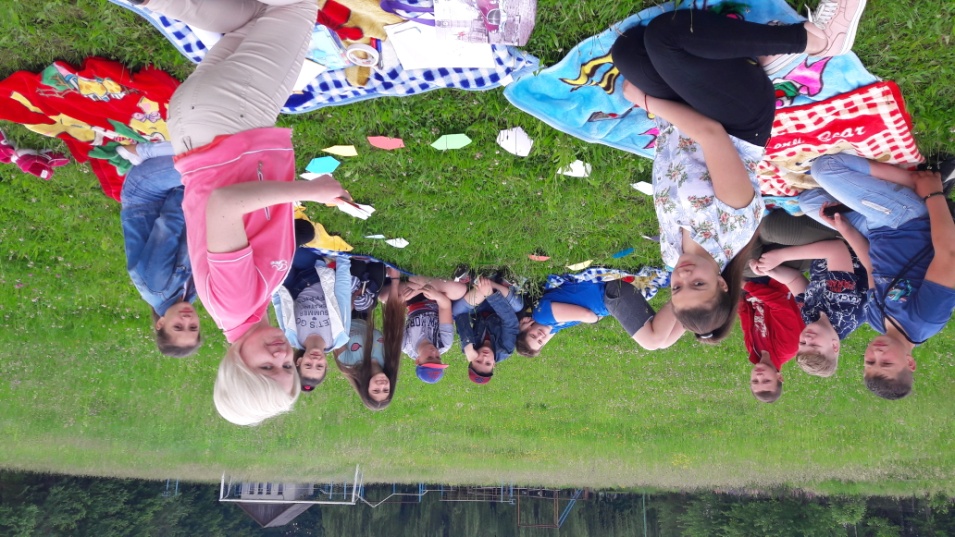 Main PartToday healthy lifestyle is becoming more and more popular both with the old and the young. People have become more health-conscious. They say that the greatest wealth is health. And it’s so true. The healthier we are, the better we feel. The better we feel, the longer we live.A healthy diet is an essential part of staying healthy. We know that we should not stuff ourselves with fast food, sweets, sausages, pastry and fat food. Due to medical research, this type of food shortens our life, it leads to obesity, heart and blood vessels diseases, diabetes, gastric problems and lots of other serious ailments. To prevent all these problems we should enjoy well-balanced home-made meals with a lot of organic fruits, vegetables, dairy products, grains and seafood. We are what we eat.Keeping fit and going in for sports is also important for our health. Lack of exercise in our life is a serious problem. In big cities people spend hours sitting in front of computers, TV-sets and other gadgets. We walk less because we mainly use cars and public transport. We certainly don’t have to be professional sportsmen, but we should visit fitness clubs, go jogging, walk much, swim, go cycling or roller-skating or just dance. Doctors say that regular moderate physical activity is necessary for our body because it protects us from strokes and heart diseases, flue and obesity.We must understand the harm of bad habits for our health. Taking a proper rest and getting enough sleep, from 8 to 10 hours daily, are also great healthy habits. Healthy way of life concerns our body, mind and soul. Healthy people live longer, they are more successful and they enjoy their life. I believe that it’s not difficult at all to follow these simple rules, and they are worth it.(Discussion about healthy lifestyle with the children.) Song: “Good habits” (flash mob) Reading and Speaking One by one students read different  healthy lifestyle tips for kids. The other listen and can add or share with other about their own lifestyle.  Speaking.  Agree or disagree, say what you should / shouldn’t do to keep fit. Prouve your point of view. 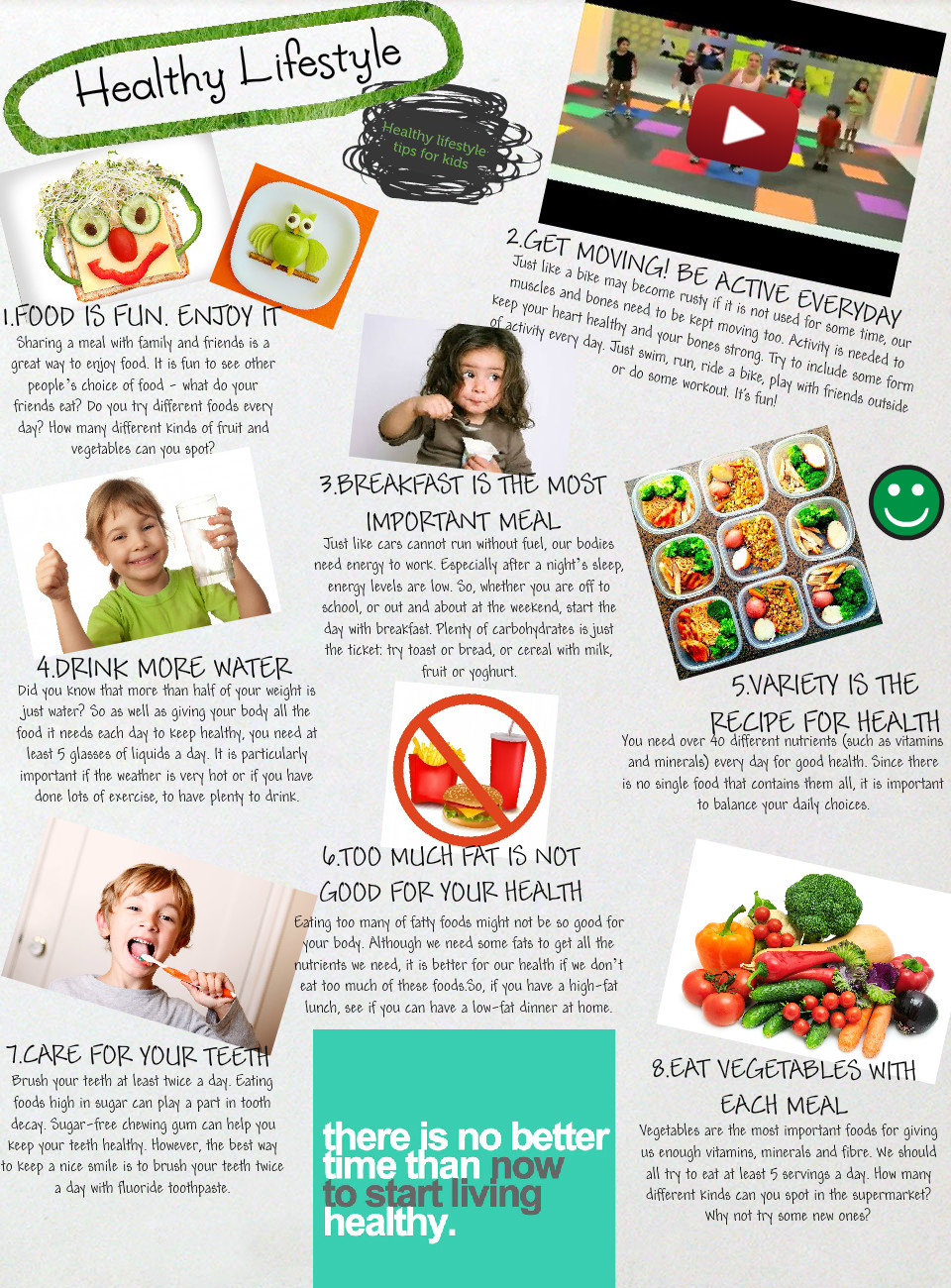 For example:  - We should sleep enough, because … We shouldn’t play computer games a lot, because … 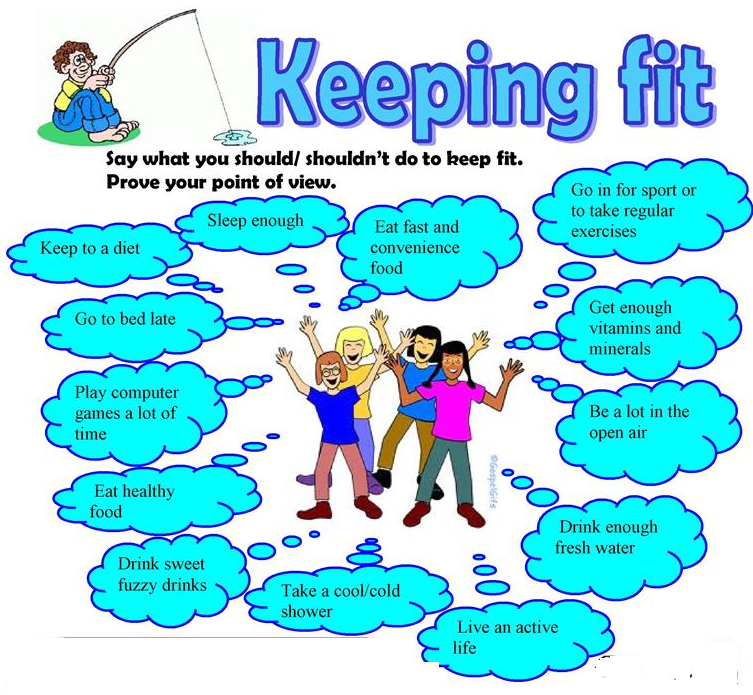  Rhyme  “Who likes what?” Students make a circle. Each student who likes the listening food give the answer. For example:  - I like brown bread!              - I like white  bread!Some of us like brown breadSome of us like whiteSome of us eat cake and meatSome don’t think it’s right!Some of us like applesSome drink juice at nightSome of us eat many sweetsSome don’t think it’s right!Reading and Speaking.  Game  “Be attentive”. You’ve got a list of words. Choose and write down the words connected with food!1 Groupe: bread, tooth, sweets, a mother, soup, cake, breakfast, a teacher, juice, meat, seven, a tree, tea, ice-cream, fish, cheese, coffee, water, school. 2 Groupe: month, porridge, yesterday, hot dog, a sweater, pizza, salad, chicken, egg, leg, cola,  milk, hamburger, year, sugar, pencil, carrot.    Game “Tic-tac-toe” The rules of DIY giant backyard frisbee tic-tac-toe are the same as traditional tic-tac-toe with one twist. You can use your frisbees to knock another players frisbee from the space you need. The only exception is, of course, if the player has achieved 3 in a row. The first player to get 3 in a row is the winner! (The teacher reads riddles about food, fruit, vegetables, then students need to guess them. The winner is the team who has achieved 3 in a row. )  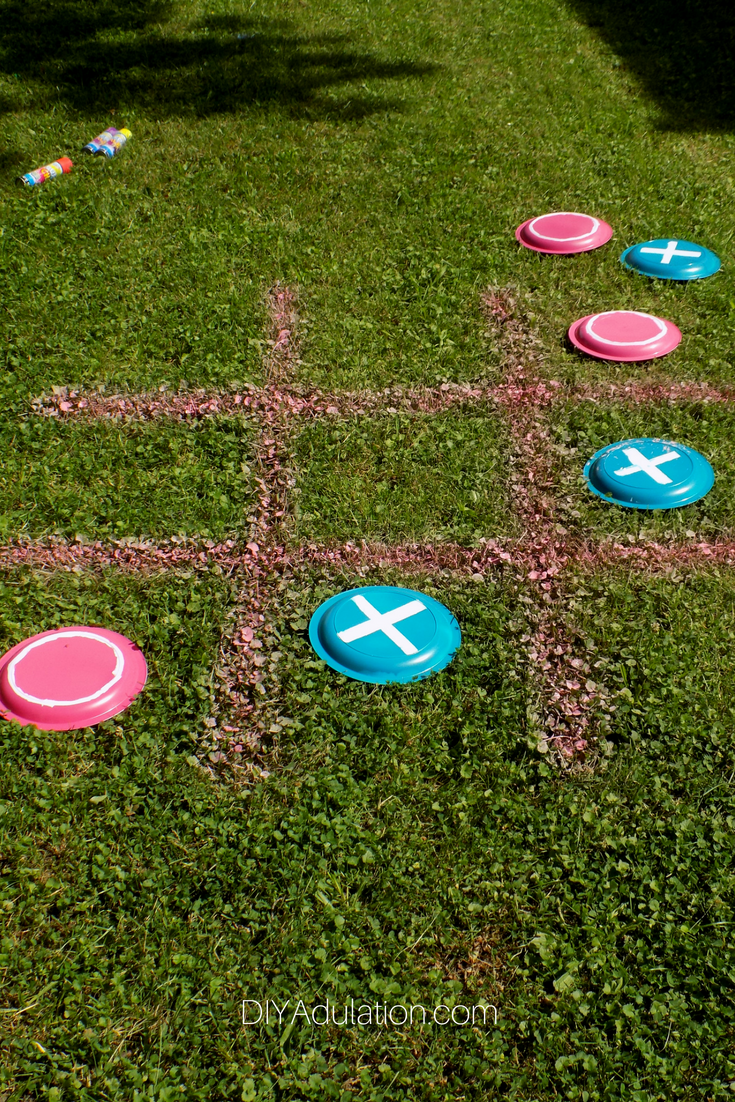         For example:  Riddles.I yellow. I am made of milk. You eat me with bread. What is it? (Butter)I am white. I am good to drink what am I? (Milk)Oval and green in garden seen. What is it? (Cucumber)It is white and cold and sweet. All the children like it. (Ice-cream).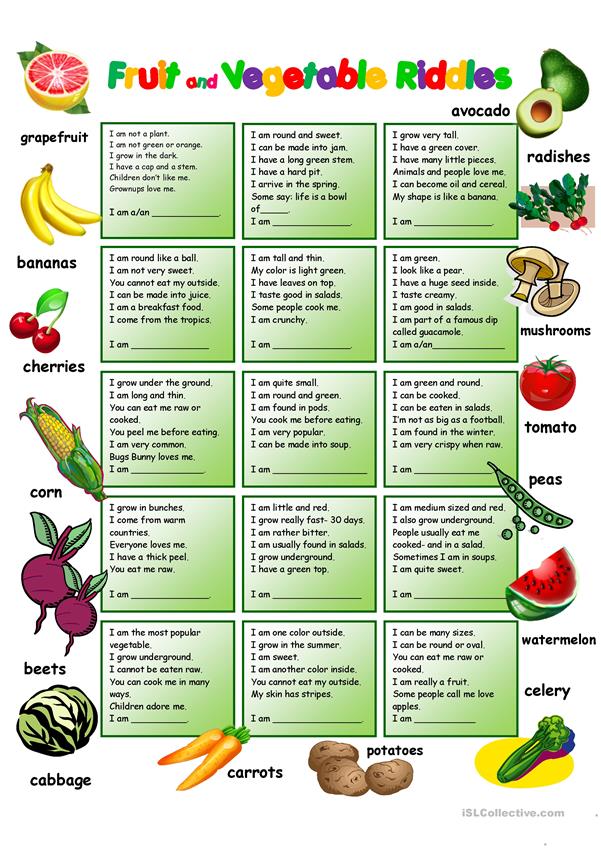 Project Work “Build a snack”. The teacher ask the teams to make a poster “ My favorite healthy food”. Make a healthy menu of the day. (the children use food flashcards)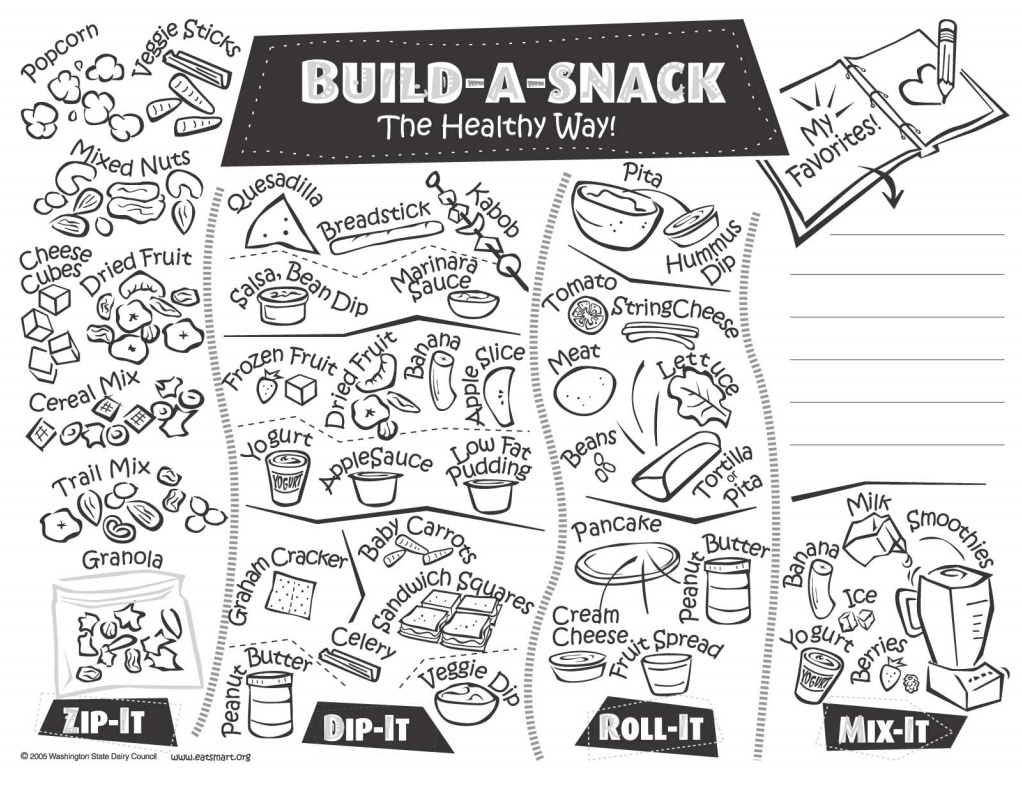 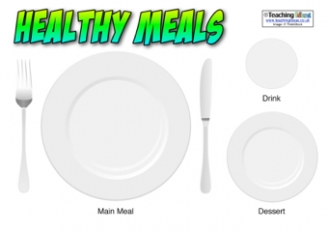  Game  “Hurry up?” Teacher  reads  some products, they belong to one of groups.  After  reading you must pick one of these words up and classify them. Let’s start!         Vegetables        		         Meat                	  Dairy products                 	 Fruit cheese, butter,  yoghurt, milk,  ice-cream (Dairy products)turkey, chicken, goose, duck (Meat)cucumber, tomato, potato, cabbage (Vegetables)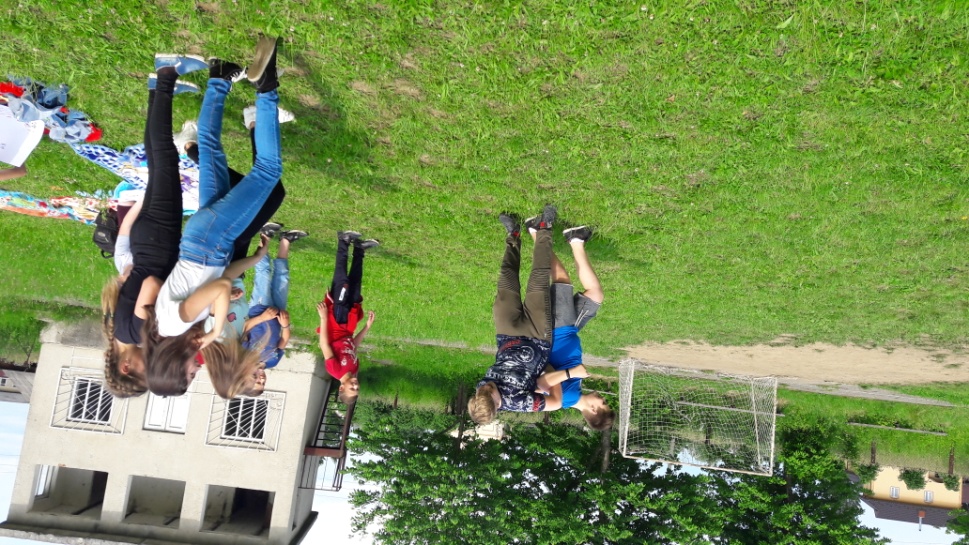 strawberry, cherry, apple, plum (Fruits)mushroom, radish, carrot, beet (Vegetables)apricot, pear, banana (Fruits)pork, beef, lamb, poultry (Meat).  Game “Hidden words”. Some names of fruit and vegetables are hidden among letters Find, read and translate them.1Groupe: onionkqjcherryonxpluminpearbdapplekmobanana2Groupe: penflowerapricotpencilgrapesonepearchten.  Game “Magic basket”.  The students choose a card with a sentence, then  they  read  given sentence and must say only one word “True” or “False”.        For example:  Borsh is a favourite Ukrainian dish. +Englishmen like varenyky. –Ukrainians like varenyky very mush. +Englishmen like borsch very mush. –Ukrainians like tea with milk. –Englishmen like tea with lemon. –Holubtsi is a traditional English dish. –Deruny is a traditional English meal. –Kholodets is a traditional Ukrainian dish. +Pizza is a traditional Italian dish. +Typical English food is pudding. + Vocabulary work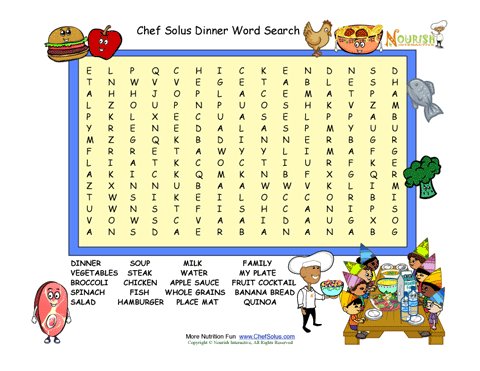 Teacher: Keeping fit and going in for sports is also important for our health.  I’d like to read you a poem. Listen to it and  then answer my question. Sport is fun for girls and boys,
It’s much better than toys.
You can sledge and ski and skate
And throw snowballs with Kate.
You can swim and play football,
Hockey, tennis, and basketball.
You can jump and you can run,
You can have a lot of fun. For example:  What kinds of sports do you  know?What games do you like to play?What are the most popular sports in Great Britain?What are the most popular sports in Ukraine?What are the most teenagers’ sports?Can you swim\ run\ jump?Where do you go to play tennis\ football\ to swim?Do you go to the swimming pool? To the skating rink?People go in for different sports. When we speak about sports what verbs do we use – do, play, go or ride?Complete the chart.Vocabulary pair workTeacher: When we speak about sport we speak about equipment and rules of the game.Which of the following equipment do you need to play badminton, ice hockey, football, tennis?I’ll give you a paper with set of rules. Read, write the number of the sport or game in the correct line. 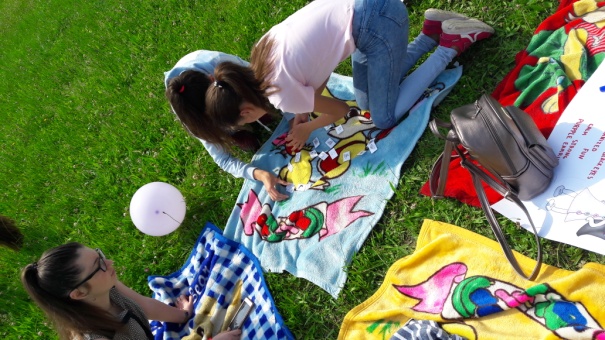 Sport Quiz.Match the sport or game to the appropriate set of rules. Write the number of the sport or game in the correct box.A _________Each team may have up to eleven players, only seven of whom are allowed to play at the same time. One team should wear blue caps, the other white. Players must not splash water into an opponent’s face.B___________The two contestants must bow to each other at the start of the contest. They should wear white clothing. Contestants must only attack the arms and legs of their opponent. They should not get overexcited.C__________The game can be played by two or four players. The players must change positions after each game. The ball must touch the table on both sides of the net each time it is hit.D___________Competitors should wear a helmet. They must not stop another competitor from overtaking. Competitors are not allowed to help each other.E __________Each team may have up to ten players, only five of whom may play at the same time. Players are not allowed to leave the court without permission. The ball may be thrown but it must not be carried or kicked. A team must try for a goal within 30 seconds of getting possession of the ball.F____________Each team must have eleven players. The two teams should wear different colours. Only the goalkeeper is allowed to play the ball with his hands or arms.G_____________Each team must have six players. The server may hit the ball with his hand or any part of the arm. He must release the ball from his other hand before hitting it. Players must not touch the net.H__________________Each team may have up to seven-teen players, only six of whom are allowed to play at the same time. Players must wear skates and numbered shirts.I_________________Contestants are weighed before the contest. The contestants’ assistants must leave the ring before the fight begins. Contestants must wear gloves and must not hit an opponent behind the neck. Table tennis Water polo Basketball Volleyball Cycle racingJudo Ice hockey Boxing Football Reading and Speaking. Beach ball. (An out-/indoor activity)Let’s speak about your favorite sport  Tips:1. Get a cheap beach ball.2. Using a permanent marker cover it with getting to know you questions.3. Throw the ball to someone. Tell them to answer the question that is touching their left/right thumb/index/middle/ring/pinky finger. For example, "Answer the question that is touching your right index finger".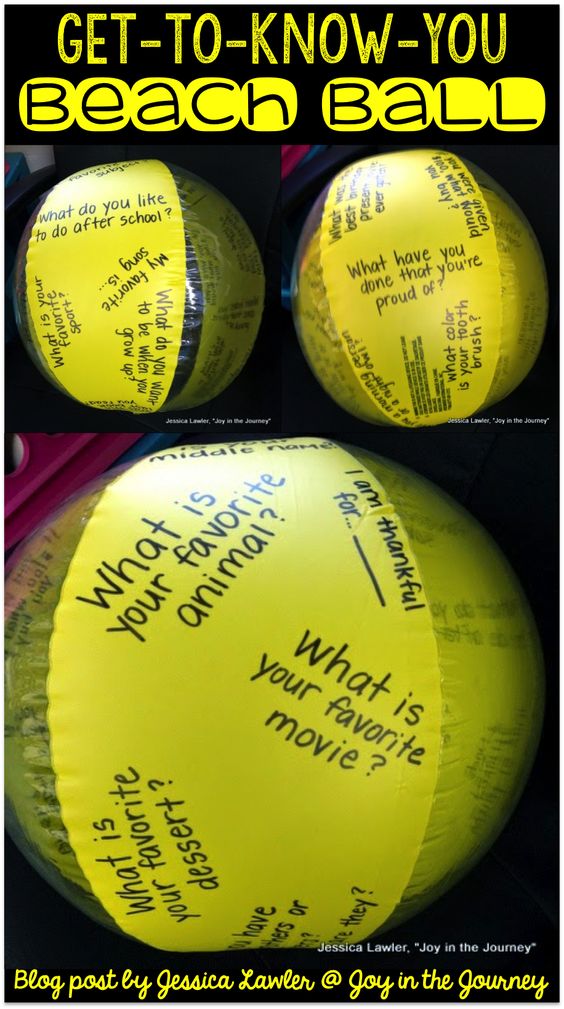 4. After the question is answered the ball is thrown to another person, and so on.    For example:   Here are the questions I wrote on the ball: What kinds of sports are popular in our country?What kinds of sports are popular in Great Britain?Which British football teams do you know?Which Ukrainian football teams do you know?What is your favorite sport ?What sport do you like doing?..  Vocabulary workBackyard Scrabble (An out-/indoor activity)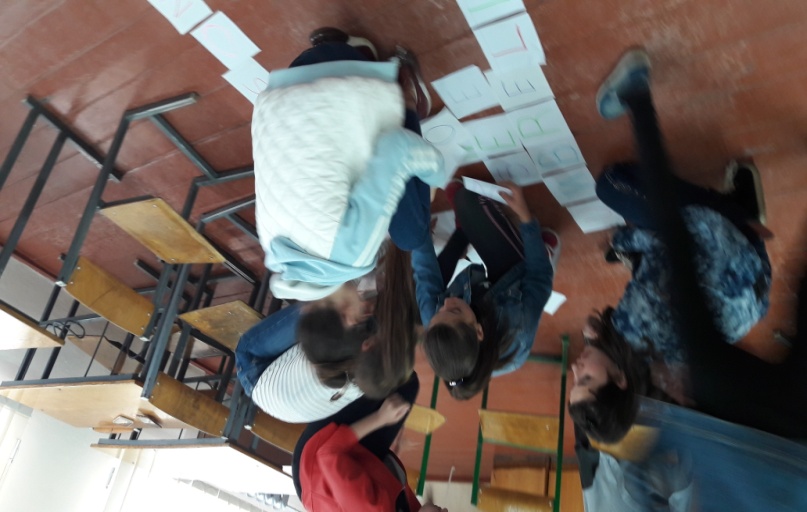 We are making a set of masonite. It's fun, interactive and you're still learning all at the same time! We can do  categories (food & drink, sports, etc) . The children need to build a big crossword  using given letters. They  need  to make the most words they can. Icebreaking . (An out-/indoor activity)Guess the most riddles you  can. 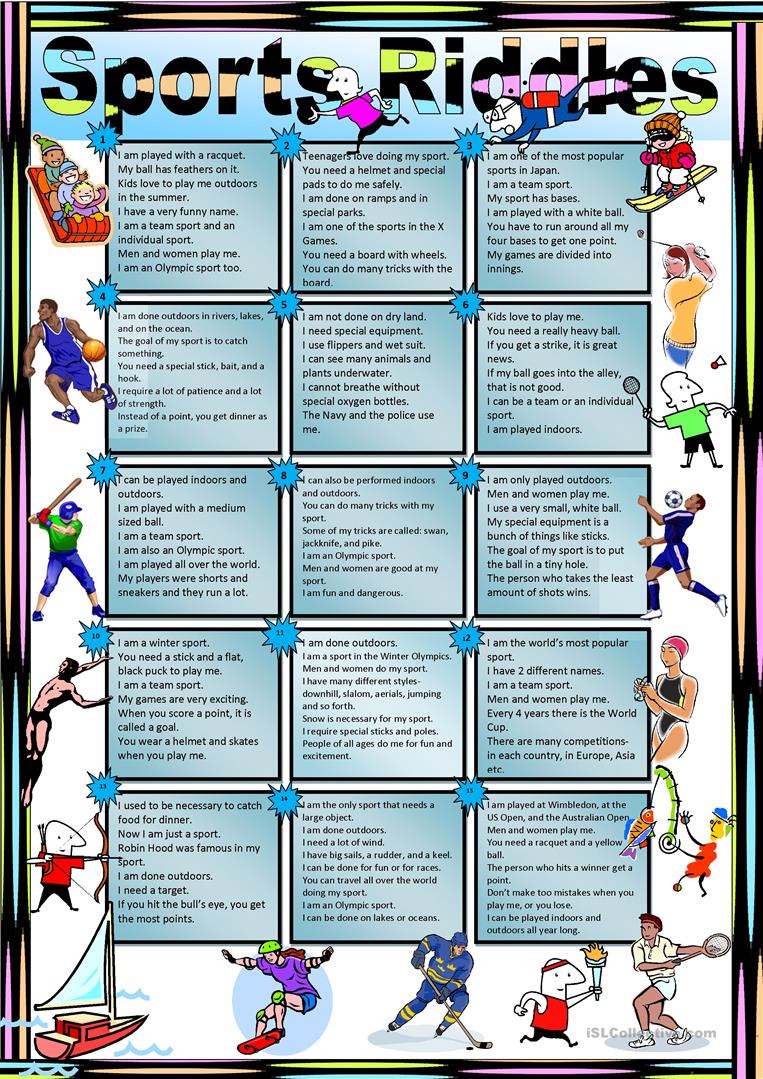 Sports and games Hula Hoop Pass–fun activity (An outdoor activity)This game is quick, easy and only involves people and a hula hoop!  Have two teams and race to see who can get the hula hoop passed all the way to end and back! Make a line (or circle) of people…all holding hands. the hula hoop has to go up and over your entire body and pass to the next person. You can’t let go of the hand of the person next to you. A bean bag toss game. (An outdoor activity). To make the bean bags, The other part of this game is the saucers to toss the bags into. You can paint the saucers in any color or design you like, to match the occasion. I painted mine in a simple red, white, and blue design. We paint scores on each saucer, with the lowest score for the largest (easiest to hit) saucer, and the highest score for the smallest (hardest to hit) saucer. To play the game, just line up the saucers with the largest one closest to you, and the smallest one farthest away. The distance between the saucers can vary depending on the age and skill level of those playing. Then have the kids take turns tossing the bags onto the targets of their choice, and score them for any successful hits. Easy and fun!  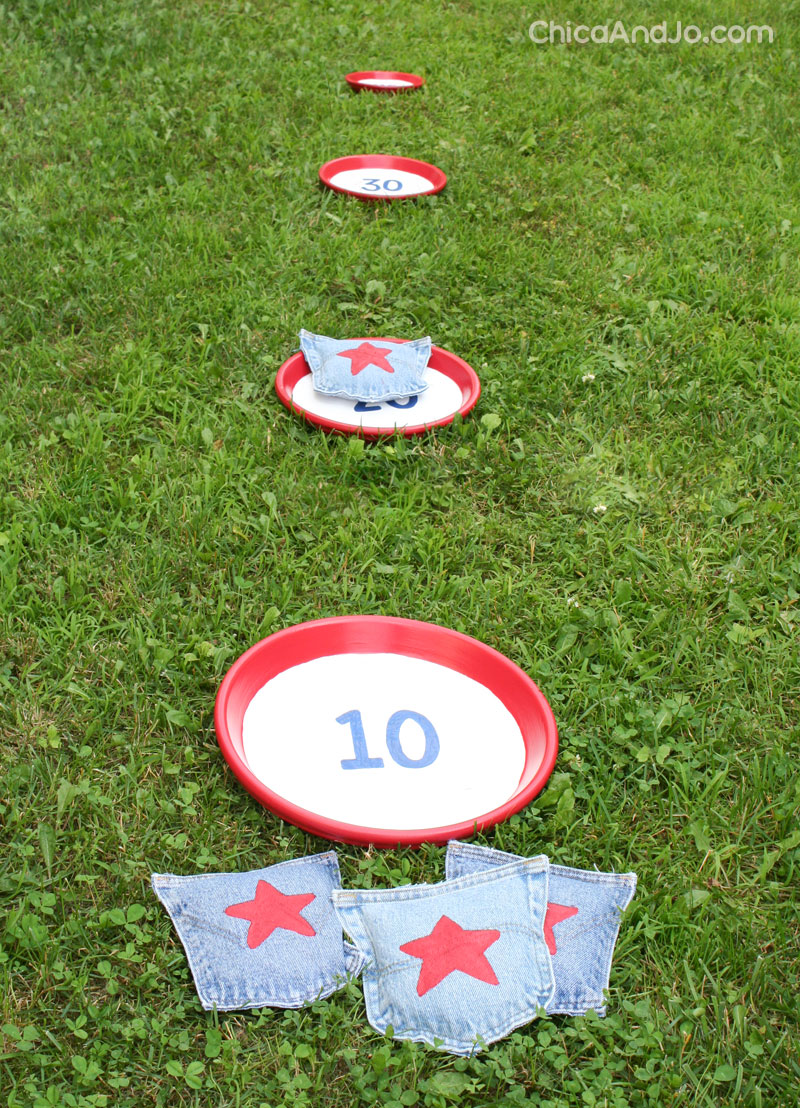 Hunters & StalkersAge Group: 8-12 yearsGame Objective: In this wonderful kids camp games the teams have to accomplish a task before their opponents.Game Learning: Observation, coordination and speed.No. of Players: 10 or more.Materials Required:Blue & green flags, 2 each.2 small flashlights.A piece of chalk.How to Play:Before the game starts, hide a “Green Flag” at a fair distance from the camp and a “Blue Flag” in the close proximity to the green flag.The flags can either be hung on a tree or hidden in the bushes.Make 2 outline maps. “Green Map” indicating the location of the green flag from the camp base and “Blue Map” indicating the location of the blue flag from the point of location of green flag.Make 2 teams and name them “Green Hunters” and “Blue Stalkers”.Give a Green Flag, a piece of chalk, a flashlight and the Green Map to Green Hunters.Give a Blue Flag, a flashlight and the Blue Map to Blue Stalkers.Let the Green Hunters leave for the flag hunt at least a couple of minutes before the Blue Stalkers.The Blue Stalkers, till that time, will wait inside a tent. So that they cannot see in which direction the Green Hunters have left.Green hunters have to make the directional arrows with the chalk on the trees and rocks for Blue stalkers to follow.Blue Hunters, when their time starts, will have to figure out quickly where the Green Hunters have gone by following the directional arrows marked by them.Both will carry their respective maps with them to reach their target. But Blue Stalkers have no choice except to stalk the Green Hunters till they find their green flag and from that point they can trace their Blue Flag as indicated in the map.The teams after finding their flags have to first, plant the other flag they brought with them on the ground and then rush back to the camp base with the prize flag.The first team (the flag bearer) to return to the camp base is the Winner!!!My Tip :Play this game in the evening just before dusk. The fun will begin when the teams may want to use their flashlights to read the maps or read the directional arrows but avoiding it so that the opposition may not come to know their location by following the light.Ending: We have spoken about a sport and   healthy way of  life. I think that you will continue to go in for sport to be healthy.  I hope you’ve enjoyed our day.  Good- bye!soccertable tennisjumpingbikerunningtennisswimmingjudoweight liftingdogoplayride